Опросный лист сигнализатора СЖУ-1-СПКод заказа ультразвукового сигнализатора уровня СЖУ-1-СППример записи СЖУ-1-СП – 0 – Г(G1) – 100 – 350 – Н – 3 – 0 – 0                                    1             2         3         4       5        6    7    8    9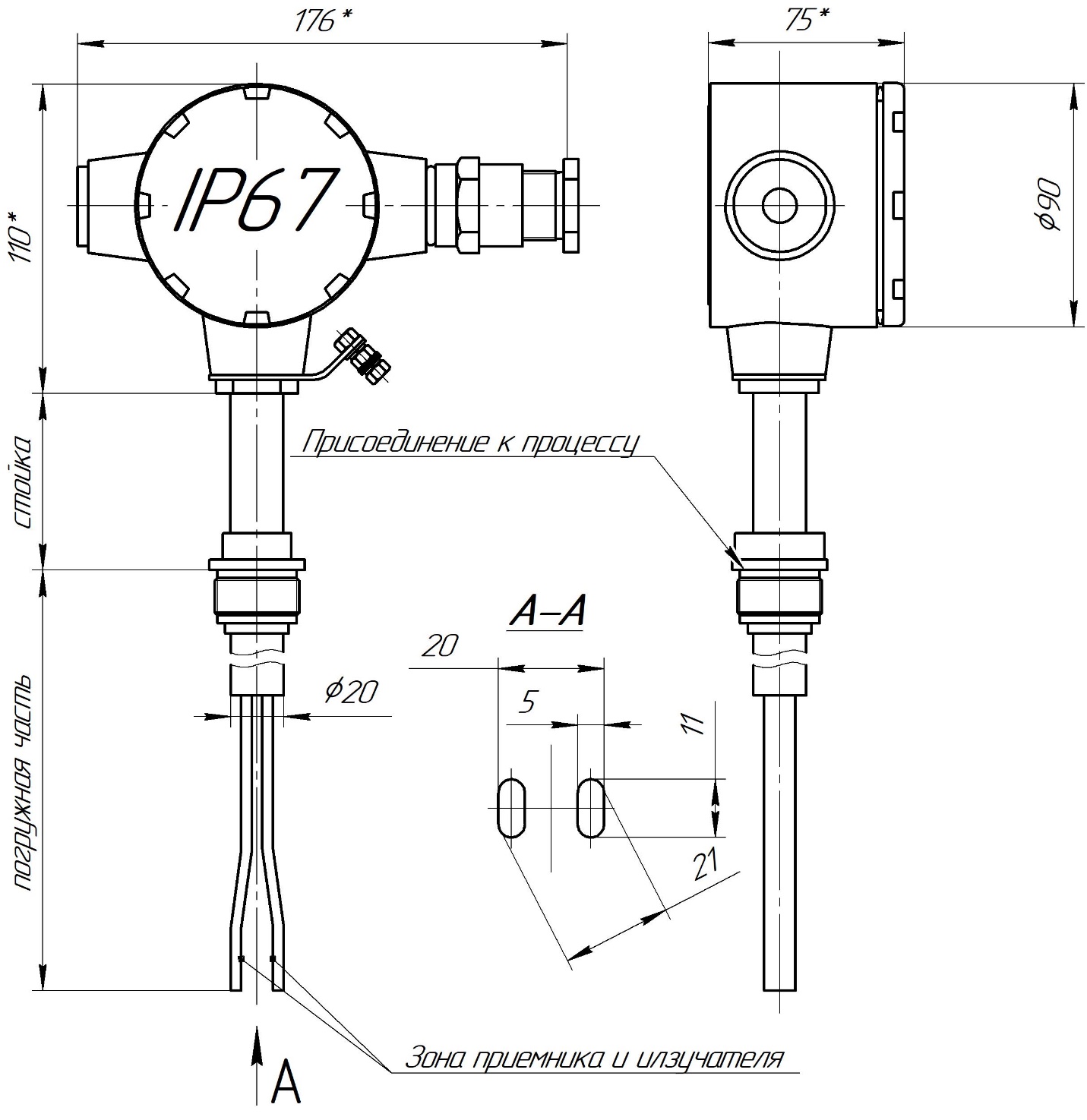 1Предприятие, вид промышленности, тел/e-mail, контактное лицо2Информация о процессе: контролируемый процесс, ее температура и давление, кристаллизация, налипание, насыщение пузырьками газа3Диапазон изменения температур окружающей среды4Особенности места предполагаемой установки прибора и его ориентация в пространстве (при необходимости приложить эскиз)5Характеристики подводящего кабеля или желаемая модель кабельного ввода, или количество кабельных вводов (1 или 2)6Код заказа согласно примеру записи7Примечания (Дополнительные требования)1.Модель1.МодельСЖУ-1-СПСигнализатор уровня сыпучего проекта и пены 2. Материал корпуса (IP67)2. Материал корпуса (IP67)0Алюминиевый сплав1Нерж. сталь 12Х18Н10Т2Нерж. сталь 12Х18Н10Т компактный3. Присоединение к процессу3. Присоединение к процессуШ(ХХ)Штуцер, в скобках указывается параметры резьбы (Пример: для дюймовой min Ш(G3/4), для метрической min Ш(М27*1,5))Г(ХХ)Накидная гайка, в скобках указывается требуемая резьба min G1Ф (ХХ-ХХ-ХХ, ХХХ)Фланец, в скобках указываются параметры фланца прибора (Пример: Ф(1-50-40-12Х18Н10Т))ХХХОсобое исполнение, указывается отдельно, вне кода заказа4. Высота стойки, от 60 до 600 мм4. Высота стойки, от 60 до 600 ммХХУказать необходимую высоту стойки датчика в мм.5.Указать длину погружной части от 60 до 6000 мм5.Указать длину погружной части от 60 до 6000 ммХХУказать длину погружной части в мм, 6.Вид взрывозащиты прибора6.Вид взрывозащиты прибораНБез средств взрывозащитыД1Ех d IIС T6 Gb Х - взрывонепроницаемая оболочкаИ0Ех ia IIC T6 Ga Х - искробезопасная цепь7.Выходной сигнал7.Выходной сигнал0Сухой контакт SPDT14/20 мА двухпроводная система28/16 мА двухпроводная схема37/14 мА двухпроводная схемаХХСпец. исполнение выходного сигнала (указывается вне кода заказа)8. Время задержки срабатывания, от 0,1 до 10 с8. Время задержки срабатывания, от 0,1 до 10 сХУказать необходимое время задержки срабатывания в секундах9. Вариант исполнения9. Вариант исполнения		0Стандартное (гарантия 2 года, срок службы 12 лет)УУсиленное (гарантия 3 года, срок службы 20 лет)